Международная 
научно-практическая конференция «Транспорт: наука, образование, производство»(«Транспорт-2024»)24 - 26 апреля 2024 г., г. Ростов-на-ДонуПриглашаем Вас принять участие в работе Международной научно-практической конференции «Транспорт: наука, образование, производство» («Транспорт-2024») в смешанном форматеУчастие в конференцииНа конференции предполагается участие:- 	руководителей и специалистов железных дорог, морского, водного и автомобильного транспорта и дорожных комплексов; - 	ученых и преподавателей транспортных вузов России и зарубежных стран;- 	ученых проектных и научно-исследовательских организаций транспортного направления;- 	представителей фирм и предприятий, разрабатывающих технические средства и технологии для транспорта.Формы участия в конференции:- 	докладчики и авторы докладов, отобранных для опубликования в трудах конференции;- 	авторы дискуссионных (проблемных) работ без опубликования, допускается пятиминутное сообщение с обсуждением;- 	гости конференции;- 	представители предприятий и организаций, участники без докладов.Тематика работы конференции:1. 	Транспортный комплекс Российской Федерации2. 	Информационные технологии, автоматика и телекоммуникации на транспорте.3. 	Проблемы управления, экономики и логистики 
на транспорте.4. 	Подвижной состав железных дорог и транспортная техника.5. 	Строительство, транспортная инфраструктура и эксплуатация железнодорожного пути.6. 	Экологические проблемы транспортных систем.7. 	Ресурсосберегающие технологии на транспорте.8. 	Безопасность перевозочного процесса.9. 	Транспортная энергетика.10. 	Физика, математика и механика.11. 	Проблемы гуманитарных и юридических наук. ТРЕБОВАНИЯ К МАТЕРИАЛАМ ДЛЯ ПУБЛИКАЦИИТребования к оформлению трудов (доклада)Материалы печатаются авторами в текстовом редакторе MS Word, с расширением *.doc или *.docx, параметры страницы: размер бумаги - А4, поля: левое, верхнее, нижнее, правое -2,0 см, ориентация страницы - книжная, шрифт - Times New Roman Суг, размер шрифта - 14 pt, межзнаковый интервал - обычный, выравнивание - по ширине, уровень - обычный текст, абзац: отступы слева, справа - 0 см, первая строка - отступ 1,25 см, интервалы перед, после -0, межстрочный интервал одинарный, без переносов.В левом верхнем углу - УДК, ниже через интервал - название доклада прописными буквами, полужирно, по центру, без переносов. Строкой ниже, через интервал - инициалы, фамилии авторов по центру, далее на следующей строке - наименование организации курсивом. Далее, через интервал печатается весь представленный текст.Рисунки - черно-белые, без заливки цветом и внедряются в документ как объекты ТОЛЬКО в формате * .jpg и располагаются в тексте без обтекания.Подписываются: Рис. 1 - Название. Расстояние от текста до рисунка или таблицы сверху и снизу - 1 интервал.Ссылки на источники, указанные в Библиографическом списке, в тексте трудов (доклада) обязательно проставляются в квадратных скобках: [2]. Если Библиографический список не приводится, то ссылки в виде квадратных скобок и цифры внутри статьи недопустимы.Объем для статьи: не менее 4-х и не более 5-ти целиком заполненных страниц.Библиографический список приводится в конце статьи и входит в объем статьи и должен состоять не более чем из 10 пунктов (перевод на английский язык не нужен).В объем не включаются сведения об авторах (на русском и английском языках); аннотация (на русском и английском языках); ключевые слова (на русском и английском языках).Автор имеет право опубликовать один доклад и второй в качестве соавтора.Тексты должны быть проверены авторами па соответствие требованиям оформления и на наличие заимствований в системе «Антиплагиат».Внимание авторов!Представляется электронный экземпляр текста. Сканированная первая страница текста предоставляется с личной подписью автора и визами заведующего кафедрой и декана факультета, удостоверяющими проверку материалов для публикации на соответствие требованиям оформления и наличие заимствований.Также предоставляется экспертное заключение на возможность опубликования статьи в открытом доступе.Пример оформления статьи (поля не показаны):УДК 656.21+06ВЗАИМОДЕЙСТВИЕ ВИДОВ ТРАНСПОРТА В РЕГИОНАЛЬНЫХ
МУЛЬТИМОДАЛЬНЫХ УЗЛАХИ. И. Иванов1, П. П. Петров2, С. С. Сидоров1
‘Академия ФСБ, г. Москва, Россия2 ФГБОУ ВО «Ростовский государственный университет путей сообщения»,
г. Ростов-на-Дону, РоссияТранспортным узлом называется комплекс транспортных устройств в пункте стыка нескольких видов транспорта, совместно выполняющих операции по обслуживанию транзитных, местных и городских перевозок грузов и пассажиров [1]. Транспортный узел включает технологические взаимодействия [2]:…Такие узлы представляют собой сочетание железнодорожного узла с параллельными ходами и прямоугольной планировкой, а также радиального автодорожного узла с прямоугольной или радиальной планировкой уличных сетей (рис. 1)...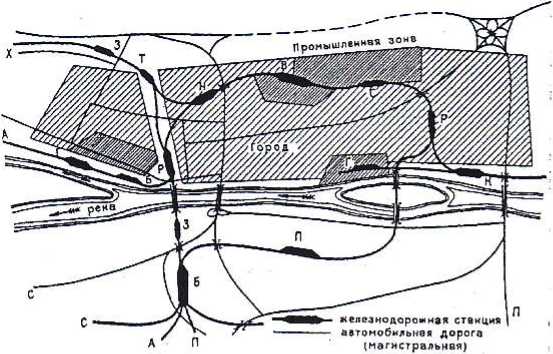 Рис. 1 Схема Ростовского транспортного узла...Библиографический список1. Мингазов, С. «Автогрузоперевозки в России подорожали на фоне восстановления рынка» / С. Мингазов // Forbes.ru : [сайт]. – 2021. – 15 окт. – URL: https://www.forbes.ru/biznes/440487 -avtogruzoperevozki-v-rossii-podorozali-na-fone-vosstanovlenia-rynka (дата обращения: 26.11.2023).2. Черняев, А. Г. Развитие полигонных технологий перевозок на основе совершенствования логистического управления вагонопотоками в границах нескольких дорог / А. Г. Черняев, В. Н. Зубков, Е. А. Чеботарева // Вестник Ростовского государственного университета путей сообщения. – 2017. – № 2. – С. 75–82. – ISSN 0201-727X.2. Материалы, прилагаемые к докладу:Сведения об авторах (на русском и английском языках отдельными блоками):Фамилия, имя, отчество автора (полностью, без сокращений).Место работы каждого автора в именительном падеже (полное название в соответствии с Уставом организации без сокращений).Почтовый адрес места работы с указанием почтового индекса (четко, не допуская иной трактовки, указать место работы конкретного автора). E-mail.Ученая степень, ученое звание, должность.Контактный телефон.Сведения об авторах составляются для каждого автора отдельно в порядке упоминания.Аннотация (на русском и английском языках):- УДК- Название доклада (заглавными буквами, полужирно).- Аннотация (краткое содержание статьи, включающее 3–4 предложения).Ключевые слова (на русском и английском языках).- Каждое ключевое слово или словосочетание отделяется от другого запятой.КАЛЕНДАРЬ КОНФЕРЕНЦИИПрием материалов для опубликования	12.04.2024 г.Работа конференции	24.04 - 26.04.2024 г.КОНТАКТЫ 8 (863) 272-64-61Мухортова Елена СерафимовнаКрупенкова Светлана ВикторовнаE-mail: tr2017@rgups.ru